BRALNA ZNAČKAUčenci morajo prebrati 4 knjige in povedati 3 pesmi na pamet. Pesem mora imeti najmanj 12 verzov.PROZA:	R. DAHL, CHARLIE IN TOVARNA ČOKOLADES. ROZMAN, TA GLAVNA URŠAS. PREGL, PRIROČNIK ZA KLATENJES. MAKAROVIČ, TETA MAGDAP. SUHODOLČAN, KOLESAR NAJ BOD. ZUPAN, TRI SPOZNANJA DREKCA PEKCA IN PUKCA SMUKCA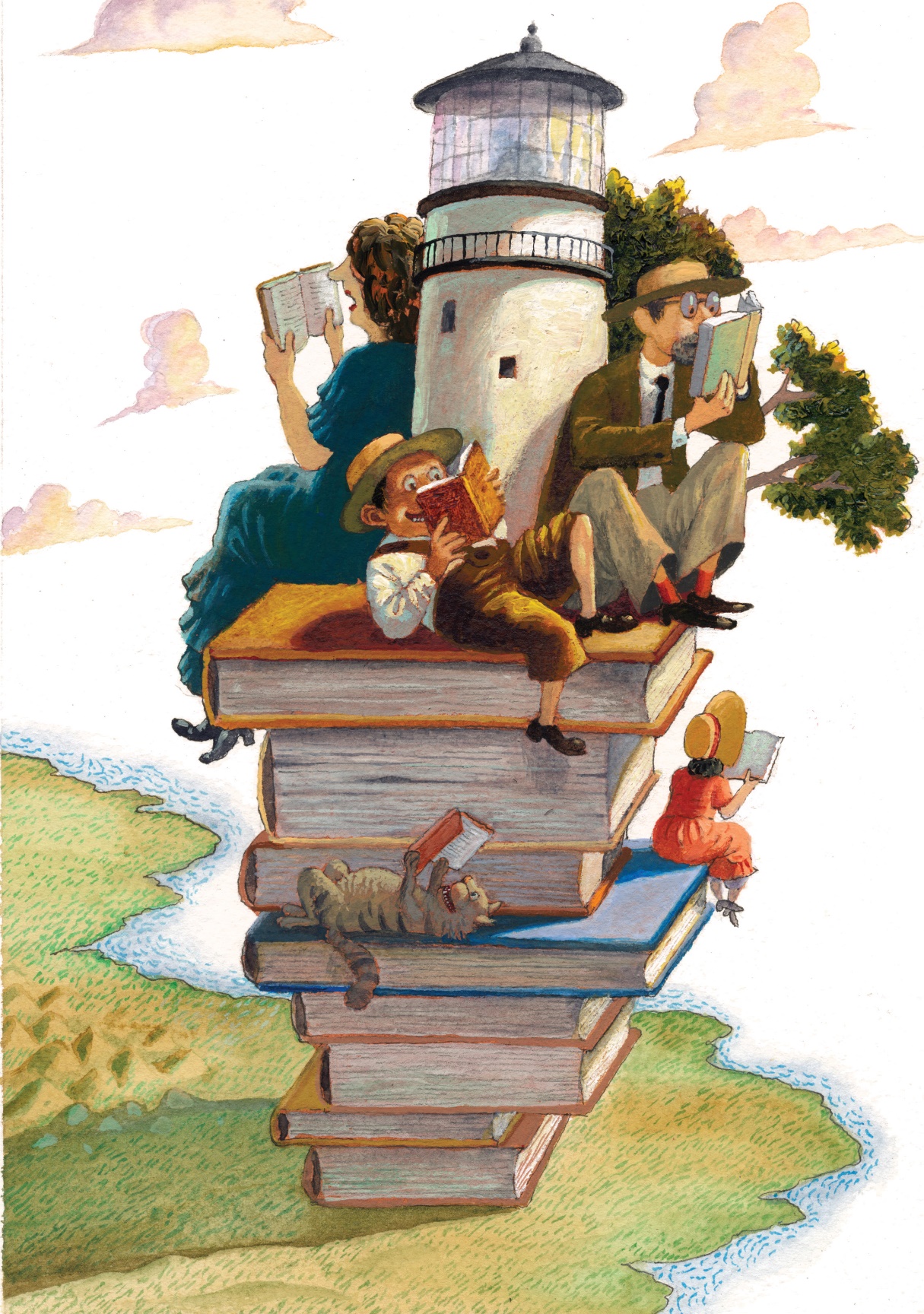 M. MATE, BABICA V SUPERGAHD. MUCK,  ENA IZ ZBIRKE 'BLAZNO RESNO'M. TOMŠIČ, KATKA IN BUNKECE. BLYTON, ENA IZ ZBIRKE PET PRIJATELJEVL. SUHODOLČAN, NAOČNIK IN OČALNIKE. KÄSTNER, EMIL IN DETEKTIVIE. KÄSTNER, PIKICA IN TONČEKJ. BANSCHERUS, DETEKTIV KVJATKOVSKID. ZUPAN, ENA KNJIGA IZ ZBIRKE 'HEKTOR'R. R. RUSSEL, ZGUBA DNEVNIKJ. KINNEY, DNEVNIK NABRITEGA MULCAF. LAINŠČEK, VELECIRKUS ARGOPESNIŠKE ZBIRKE:M. DEKLEVA, PESMI ZA LAČNEM. KOŠUTA, ZIDAMO DAND. ZAJC, TA ROŽA JE ZATEA. ROZMAN – ROZA, MALI RIMSKI CIRKUS ALI RIMOGOJNICEB. Š. ŽMAVC, BARKA ZVEZDDOMAČE BRANJES. PREGL, ODPRAVA ZELENEGA ZMAJAP. SUHODOLČAN, KOLESAR NAJ BO!S. PREGELJ, DEČEK BRIN NA DOMAČEM KOLIŠČU